                                       المملكة العربية السعودية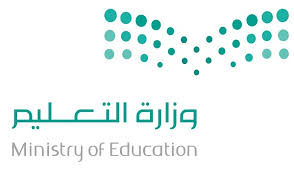 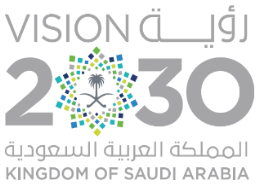                                  وزارة التعليم                               إدارة التعليم بمحافظة المخواةثانوية القفيل وبني عاصم للبناتان الحمد لله نحمده ونستعينه ونستغفره ، ونعوذ بالله من شرور أنفسنا ومن سيئات أعمالنا .. من يهده الله فلا مضل له ، ومن يضلل فلا هادي له وأشهد أن لا إله إلا الله وحده لا شريك له ، وأشهد أن محمداً عبده ورسوله ..
أما بعد 000 موضوع إذاعتنا الارشادية  لهذا اليوم هو عن  التوعية باضرار المخدرات 
لقد كرّم الله الإنسان فجعله يمشي قائما منتصبا على رجليه ويأكل بيديه، وغيره من الحيوانات يمشي على أربع ويأكل بفمه، وجعل له سمعاً وبصراً وفؤاداً يفقه بذلك كله وينتفع به فمن تعاطى المخدرات المسكرات فقد لحق بأمة الحيوانات ولم يكرم نفسه التي كرّمها الله؟ وأعظم نعمة في الإنسان هي نعمة العقل، الذي جعله الشرع مناط التكليف، فلهذا فالمجنون غير مكلف، والعقل نور، به يفكر الإنسان ويخترع وينتج ما لا يقدر عليه الحيوان أبداً، وقد مدح الله أصحاب العقول والألباب الذين يذكرون الله قياماً وقعوداً وعلى جنوبهم ويتفكرون في خلق السموات والأرض ربنا ما خلقت هذا باطلاً سبحانك فقنا عذاب النار.
وهي محرمة بالكتاب والسنة والاجماع لانها مذهبة للعقل وهي اشد فتكا بالعقل من الخمر مع حديث شريف مع الطالبة : 

· عن ابن عمر رضي الله عنهما أن النبي قال: ((كل مسكر خمر، وكل مسكر حرام)) [رواه مسلم].
·عن وابل الحضرمي أن طارق بن سويد سأل النبي عن الخمر يصنعها للدواء فقال: ((إنها ليست بدواء، ولكنها داء)) [رواه مسلم].
· قال في الحديث الصحيح الذي رواه أهل السنن: ((من شرب الخمر فاجلدوه، ثم إن شرب فاجلدوه، ثم إن شرب فاجلدوه، ثم إن شرب الرابعة فاقتلوه))


· المخدرات طريق أكيد للهلاك والدمار بأضرارها الخلقية والجسمية والاجتماعية على الإنسان ..
والآن مع كلمة الصباح عن المخدرات تقدمها الطالبة { } ..أن حفظ العقل من أعظم مقاصد الشرع الخمسة، وهي حفظ الدين والنفس والعقل والمال والنسب وقيل العرض ، فالشرع جاء لحظ العقل ونهى ومنع عن الإخلال به، بل رتب العقوبة على ذلك، فقد حرم الخمر وكل مسكر مفتر ويدخل فيه المخدرات، وعاقب من تعاطها بالجلد، وحكمة تحريمها هو ما فيها من المفاسد، ومنها ما ذكرها الله حيث قال:
يا أيها الذين آمنوا إنما الخمر والميسر والأنصاب والأزلام رجس من عمل الشيطان فاجتبنوه لعلكم تفلحون ))
فبين الله مفاسد الخمر، فهي رجس أي خبيثة مستقذرة، وأنها من عمل الشيطان، وتوقع العداوة والبغضاء بين الناس وتصد عن ذكر الله وعن الصلاة وترك الصلاة، من أعظم المفاسد في الدين.
والمخدرات أشد خطراً، والعبرة بالمعنى لا بالمسميات فقد نهى النبي عن كل مسكر ومفتر، والمفتر هو ما يجعل الأعضاء تتخدر وترتخي، وهذه العلة موجودة في المخدرات.
والعاقل من الناس لابد أن يضع المخدرات في صف الخبائث لا في صف الطيبات. قال تعالى: ويحل لهم الطيبات ويحرم عليهم الخبائث
أما حكم زراعتها والمتجارة فيها فهو حرام باتفاق العلماء، وكل ما أدى إلى حرام فهو حرام، قال صلى الله عليه وسلم  : ((إن الله حرّم بيع الخمر والميتة والخنزير والأصنام((

[قالوا في المخدرات   : مع الطالبة :   


قال شيخ الإسلام ابن تيمية:
هذه الحشيشة الملعونة هي وآكلوها، ومستحلوها الموجبة لسخط الله تعالى وسخط رسوله وسخط عباده المؤمنين، المعرّضة صاحبها لعقوبة الله، تشتمل على ضرر في دين الإنسان وعقله، وخلقه وطبعه وتغيب الأمزجة، حتى جعلت خلقاً كثيراً مجانين، وتورث مهانة آكلها ودناءة نفسه وغير ذلك ما لا تورث الخمر، ففيها من المفاسد، ما ليس في الخمر، فهي بالتحريم أولى، وقد أجمع المسلمون على أن السكر حرام، ومن استحل ذلك وزعم أنه حلال فإنه يستتاب، فإن تاب وإلا قتل مرتداً، لا يصلي عليه ولا يدفن في مقابر المسلمين ))
وقال الحافظ ابن حجر:
(إن من قال إن الحشيشة لا تسكر وإنما هي مخدّر، مُكابر فإنها تحدث ما يحدثه الخمر من الطرب والنشوة(اضرار المخدرات : مع الطالبة : المخدرات تضر بالدين وتنسي ذكر الله وتضيع على صاحبها صلاته كما تذهب الحياء والغيرة والمروءة، وتساعد على اقتراف المحرمات من السرقة والفواحش والظلم والقتل وعقوق الوالدين وغير ذلك من الصغائر الواقعة في الدين كما أن هناك أضرار بدنية واجتماعية، فهي تفسد العقل وتقطع النسل، تولّد قلة الغيرة حتى يصير آكلها ديوثاً، وتفسد المزاج حتى جعلت خلقاً كثيراً مجانين، وإن لم يجن أصيب بنقص في عقله، والمخدرات تفكك الأسرة وتضيع الأموال وفقد صاحبها القدرة على العمل والدراسة، وتكلف الدولة مبالغ مهمة في محاربتها.وهي وسيلة الاعداء للنيل من شبابنا واضاعتهم بدلا من ان يكونوا نافعين لمجتمعهم ..ويبذلون قصارى جهدهم لادخالها المملكة بكل الحيل والطرق الممكنة ..يجب التعاون على محاربة المخدرات بكل وسيلة شرعية والتعاون مع الحكومات في ذلك لأن ضرر المخدرات عام فلابد من التعاون العام.
ولابد من إرشاد المجتمع بكل فئاته عن طريق وسائل التواصل والبرامج التوعوية والاذاعة المدرسية ..وباذن الله يكون لنا لقاء عن التوعية باضرار المخدرات ومعرض من اعمال الطالبات لمحاربة هذه الافة ..ذكر  الصباح : مع الطالبة : قال صلى الله عليه وسلم لأصحابه " أيعجز أحدكم أن يكسب في كل يوم ألف حسنة ! فسأل سائل من جلسائه: كيف يكسب ألف حسنة ؟ فقال: يسبح مائة تسبيحه فيكتب له ألف حسنة أو يحط عنه ألف خطيئة " .

( سبحان الله و بحمده )

فضلها : 

قال صلى الله عليه وسلم " من قال سبحان الله و بحمده في يوم مائة مرة حطت خطاياه وإن كانت مثل زبد البحر "

قال صلى الله عليه وسلم " من قال سبحان الله وبحمده غرست له نخلة في الجنة ".

( سبحان الله وبحمده سبحان الله العظيم )

· وختاماً نرجو من الله ان يحفظ بلادنا وشبابنا من كل شر ويبعدهم عن كل سوء واخر دعوانا ان الحمد لله رب العالمين ....


المرشدة الطلابية : فاطمة الزهراني 